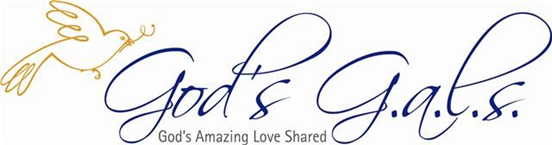  Study is offered every *other week: 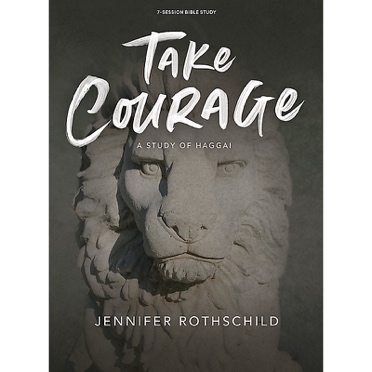 Wednesday morning 9:30 – 11:30 am starting  January 19thFriday morning 9:30 -11:30 am starting January 28thSaturday morning 8:30 -10:30 am starting January 22ndContact:  Wednesday Study – Annette Sherrill at godsgals@kingofkingswoodbury.org Friday Study – Leigh Rekow at leighrdh2000@yahoo.com Saturday Study – Kathy Becher at becherk@comcast.net   *see schedule as there may be adjustments to accommodate District 833 calendar breaks/days off or leader preference  SESSION WEDNESDAY FRIDAY SATURDAY Session 1January 19 January 28 January 22Session 2 February 2 February 11February 5 Session 3February 16 February 25 February 19 Session 4 March 2 March 18 March 5 Session 5 March 16 April 1  March 19 Session 6 March 30 April  8 April 2 Session 7 April 13 April 22 April 23Final Party April 27